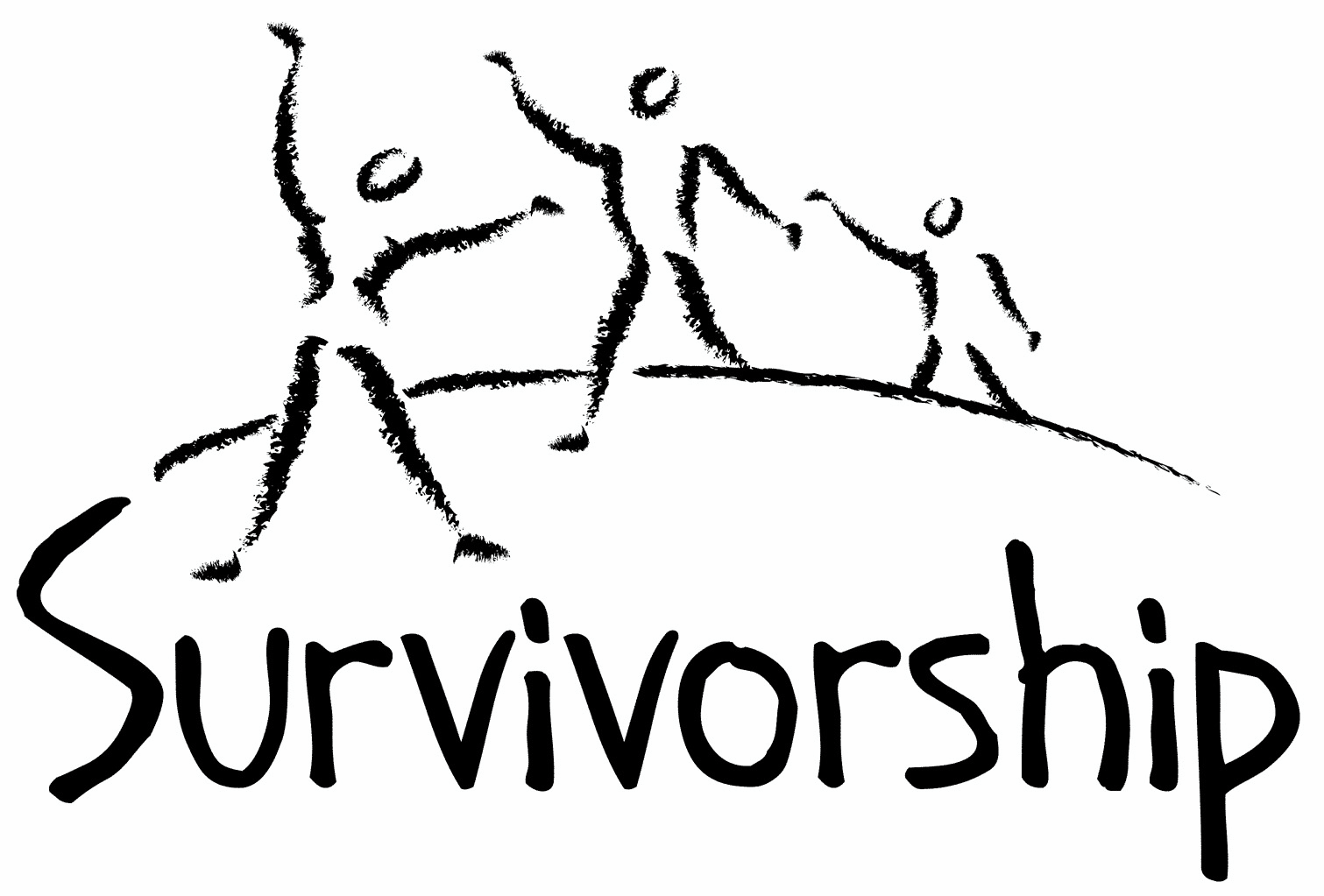  Vol. 196 No. 9 and 10November/December 2019The Notes, formerly called Chart Notes, ISSN 1523-275, is published bimonthly, copyright © 1999-2019 by Survivorship. All rights reserved. The entire contents of this issue are copyrighted by Survivorship and by the individual contributors. Please write Survivorship or E-mail info@survivorship.org for permission to reprint. Survivorship is a nonprofit organization.Dear Friends,We are looking for speakers and volunteers for our next conference. Please write conference2020@survivorship.org for more information.The Survivorship Ritual Abuse and Mind Control 2020 ConferenceWhen:Regular Conference - Saturday and Sunday May 16 - 17, 2020Clinician's Conference - Friday May 15, 2020Where: Reconnect Integrative Trauma Treatment Center  881 Alma Real Dr #311 Pacific Palisades, CA 90272Complimentary lunches will be provided for conference attendees.Prices: Register and pay before March 1, 2020:Fri: $125 - clinician’s conference    Sat: $75 - $50 low income survivors  Sun: $75 - $50 low income survivors   https://survivorship.org/ritual-abuse-and-mind-control-2020-conference/ Please remember to renew your membership if it is due. Information is at: https://survivorship.org/how-to-renew-your-membership/  Survivorship grows and survives with your help and support. The Survivorship Board of Directors: Neil, Eileen, Karol and RandySurvivorship blog   https://survivorshipwp.wordpress.com  Survivorship on Twitter https://twitter.com/Survivorshiporg                                                        Survivorship on  Facebook  https://www.facebook.com/SurvivorshipRitualAbusePage PowerPoints from the Survivorship Conference are now available at:https://survivorship.org/ritual-abuse-and-mind-control-2019-conference/Deception by Organized Abuser Groups: Helping Yourself and Your Clients Think Through the Issues by Alison MillerThe Use of Music and other Auditory Stimuli in Psychological Therapy with Extreme Abuse Survivors by Randy NoblittThe Complexities of Identifying Ritual Abuse and Mind Control in Your Client by Eileen AveniDeception by Organized Abuser Groups: Helping Your Front People and Your Insiders Recognize the Lies and Tricks Which Keep You Enslaved by Dr. Alison Miller A Survivor's View of Recovery from Ritual Abuse by Neil BrickI Believe You: A Therapist Looks at 30 Years of Work with Survivors of RA/MC by Eileen AveniPlease note: None of the material on these pages or at the conference is meant as therapy, or to take the place of therapy. This presentation may remind survivors of their programming, so please use caution while reading.Recovered Memories and Dissociative Amnesia – Scientific Evidence and Accuracy RatesRecovered memories have been defined as the phenomenon of partially or fully losing parts of memories of traumatic events, and then later recovering part or all of the memories into conscious awareness. There is very strong scientific evidence that recovered memories exist. This has been shown in many scientific studies. The content of recovered memories have fairly high corroboration rates.A body of empirical evidence indicates that it is common for abused children to reach adulthood without conscious awareness of the trauma. https://ritualabuse.us/research/recovered-memories-and-dissociative-amnesia-scientific-evidence-and-accuracy-rates/ Child Abuse Wiki https://childabusewiki.org/index.php?title=Recovered_Memories 110 Corroborated Cases of Recovered Memory: http://blogs.brown.edu/recoveredmemory/case-archive/ Research discussing corroboration and accuracy of recovered memories  https://pages.uoregon.edu/dynamic/jjf/suggestedrefs.html Memory disturbances and dissociative amnesia in Holocaust survivorsThe following articles provide compelling scientific evidence in support of the phenomena of dissociation and recovered memory in Holocaust survivors. http://blogs.brown.edu/recoveredmemory/scholarly-resources/holocaust/News ArticlesSome of these articles may describe violence and/or abuse.How Exactly Is Alleged Sex Trafficker Jeffrey Epstein Connected to President Trump? https://www.elle.com/culture/career-politics/a28320376/jeffrey-epstein-president-trump-connection/Jeffrey Epstein’s lawyers highly ‘skeptical’ of suicide ruling, say he wasn’t ‘despairing, despondent’ before deathhttps://www.cnbc.com/2019/08/27/jeffrey-epsteins-lawyers-skeptical-of-suicide-ruling.htmlGirls who appeared to be 11 to 12 seen with Jeffrey Epstein getting off his plane in 2018 as authorities eyed his travel abroad https://www.cnbc.com/2019/09/11/jeffrey-epstein-seen-with-young-girls-getting-off-his-plane-in-2018.htmlThe Jeffrey Epstein investigation was more expansive than previously thought, documents showhttps://www.cnn.com/2019/09/11/us/jeffrey-epstein-investigation-us-marshals-documents/index.htmlMIT Media Lab director resigns over Jeffrey Epstein ties https://www.today.com/video/mit-media-lab-director-resigns-over-jeffrey-epstein-ties-68499525642Jeffrey Epstein’s former ‘sex slave’ visited him 90 times in jail https://nypost.com/2019/09/23/jeffrey-epsteins-former-sex-slave-visited-him-90-times-in-jail/Epstein accuser says Prince Andrew told her 'thank you' after she was forced to have sex with himhttps://www.today.com/video/former-teen-model-describes-jeffrey-epstein-s-sex-abuse-69652549751Jeffrey Epstein Accusers Detail Abuse In NBC News Exclusive | TODAYhttps://www.youtube.com/watch?v=9sweVMJzJ-sPrayer, Politics and Power: ‘The Family’ Reveals Our Insidious American TheocracyThe Fellowship, also known as the Family, is a highly secretive group of evangelical Christian men who meet for Bible study and prayer meetings  https://www.rollingstone.com/culture/culture-features/netflix-the-family-jesse-moss-secret-christian-cult-washington-dc-869396/ The Family 2019 TV-14 1 Season Political Documentaries  https://www.netflix.com/title/80063867Jesse Moss and Jeff Sharlet on “The Family” http://www.pbs.org/wnet/amanpour-and-company/video/jesse-moss-and-jeff-sharlet-family-yngksh/Michigan State to pay record $4.5 million fine in Larry Nassar sexual assault scandalhttps://www.usatoday.com/story/sports/2019/09/05/larry-nassar-scandal-michigan-state-pay-record-fine/2221059001/ 'Depraved and abhorrent' father Richard Haynes, who raped daughter, sentenced to 45 years in prison  A man whose daughter developed thousands of personalities after he repeatedly raped and abused her has been sentenced to 45 years in prison.She developed dissociative identity disorder, previously known as multiple personality disorder, to cope with the psychological effects of the abusehttps://www.abc.net.au/news/2019-09-06/richard-haynes-sentenced-to-45-years-in-jail-for-rapes/11484760#MeToo movement  She Said: an inside look at the story that brought down Harvey Weinsteinhttps://www.theguardian.com/world/2019/sep/10/she-said-book-harvey-weinstein-twohey-kantor‘The absolute worst I’ve ever seen’: Two men accused in case involving children and satanic rituals https://www.fox19.com/2019/08/29/police-man-confesses-raping-photographing-year-old/New Brett Kavanaugh sexual misconduct accusation sets off calls for Supreme Court impeachmenthttps://www.cbsnews.com/news/brett-kavanaugh-sexual-misconduct-accusation-sets-off-calls-for-supreme-court-impeachment/ Unbelievable Is Hard to Watch But Easy to Believehttps://www.thecut.com/2019/09/unbelievable-is-hard-to-watch-but-easy-to-believe.html A Startling Number of Women Say the First Time They Had Sex Was RapeAn estimated 6.5 percent of American women’s first sexual experience was rapehttps://www.thecut.com/2019/09/one-in-16-women-say-their-first-sexual-experience-was-rape.htmlThe Satanic Sex Cult Leader Who Loved Animal Sacrifices, Orgies, and Murder“The Devil You Know,” a new docuseries premiering Aug. 27 on Viceland, explores the horrifying life of Pazuzu Algarad, a disturbed Satanist who ran a house of horrors.https://www.thedailybeast.com/the-devil-you-know-the-satanic-cult-leader-who-loved-animal-sacrifices-orgies-and-murderFrom the Read more: The Journal's Pazuzu Algarad coverage from beginning to end series  https://www.journalnow.com/news/crime/read-more-the-journal-s-pazuzu-algarad-coverage-from-beginning/collection_acbc4b0e-50bb-11e4-b97a-0017a43b2370.html Autopsies show victims at Clemmons house were shot in the headAccording to court documents, Algarad regularly performed “Satanistic rituals” and animal sacrifices https://www.journalnow.com/news/local/autopsies-show-victims-at-clemmons-house-were-shot-in-the/article_5a8363ca-0c38-578b-af24-34fd72b619a6.html#15 Ex-girlfriend: Victim in alleged satanic killing was good fatherhttps://www.journalnow.com/news/crime/ex-girlfriend-victim-in-alleged-satanic-killing-was-good-father/article_9bb26d89-0069-5677-ad37-60b558838838.html'Satanic serial killer' used 'fingers of seven murder victims to make devil-symbol'https://www.mirror.co.uk/news/world-news/satanic-serial-killer-used-fingers-14004101The mad scientist behind America’s mind-control quest with LSDIn his mid-20s, future crime kingpin Whitey Bulger spent time in the Atlanta Federal Penitentiary for hijacking and armed robbery. While there, he volunteered to be part of a drug experiment that sought to find a cure for schizophrenia. Or so he was told.
 “Poisoner in Chief: Sidney Gottlieb and the CIA Search for Mind Control” (Henry Holt) by Stephen Kinzer tells the story of Gottlieb, a chemist obsessed with finding a way to control the human brain, no matter how many innocent minds he destroyed in the process.The eventual breadth of the program, which was rechristened MK-ULTRA and given an even larger budget, was stunning.In time, Gottlieb was running similar safe houses around the world, and his experiments became even more audacious and cruel. When he decided to try to learn just how much LSD the human mind could take, he recruited prison doctors around the country. He retired in 1973 after 22 years with the agency, destroying all the MK-ULTRA files (or so he thought) before he left.https://nypost.com/2019/09/16/the-mad-scientist-behind-americas-mind-control-quest-with-lsd/The Secret History of Fort Detrick, the CIA’s Base for Mind Control Experimentshttps://www.politico.com/magazine/story/2019/09/15/cia-fort-detrick-stephen-kinzer-228109The CIA's Secret Quest For Mind Control: Torture, LSD And A 'Poisoner In Chief'https://www.npr.org/2019/09/09/758989641/the-cias-secret-quest-for-mind-control-torture-lsd-and-a-poisoner-in-chiefThe siblings who escaped the Children of God cult Carter's father was the first man to be convicted of sexual abuse linked to the Children of God cult in Scotland. https://www.bbc.com/news/uk-scotland-49813941Mom Sentenced in Deaths of 2 Girls Banished by Doomsday Culthttps://www.usnews.com/news/best-states/colorado/articles/2019-10-01/mom-sentenced-for-deaths-of-2-girls-found-on-colorado-farmFeds take down the world's 'largest dark web child porn marketplace'https://www.nbcnews.com/news/crime-courts/feds-take-down-world-s-largest-dark-web-child-porn-n1066511Department of Justice  Office of Public Affairs  South Korean National and Hundreds of Others Charged Worldwide in the Takedown of the Largest Darknet Child Pornography Website, Which was Funded by BitcoinDozens of Minor Victims Who Were Being Actively Abused by the Users of the Site Rescuedhttps://www.justice.gov/opa/pr/south-korean-national-and-hundreds-others-charged-worldwide-takedown-largest-darknet-childJong Woo Son indictmenthttps://www.documentcloud.org/documents/6477792-Jong-Woo-Son-indictment.htmlThe Royal Canadian Mounted Police, a beloved national icon, rocked by sexual abuse and harassment The settlements cover claims dating to 1974, when women were first permitted to join the RCMP. More than 3,100 applied.  https://www.washingtonpost.com/world/the_americas/the-royal-canadian-mounted-police-a-beloved-national-icon-rocked-by-sexual-abuse-and-harassment/2019/10/16/ddfeb8a8-eb8b-11e9-a329-7378fbfa1b63_story.htmlDiocese pays $4.4M in abuse compensation to 57 victims  https://www.apnews.com/9383f5362a98436ab9a1177fe7e7ddacWithout oversight, scores of accused priests commit crimesNearly 1,700 priests and other clergy members that the Roman Catholic Church considers credibly accused of child sexual abuse are living under the radar with little to no oversight https://www.apnews.com/197c6234838f420ab693517fb49a215eCalifornia sex abuse law likely to spur thousands of claimshttps://www.apnews.com/ba57790c7a5e4394b10a6cfd5add775c2019 Dates - Difficult Dates Please use caution when reading this page. This page has words and dates that may remind survivors of their programming.   This page summarizes dates that may be used by cults and various destructive groups. Abusive groups steal, pervert and mock the holidays of legitimate religions, holidays and cultures. This does not mean that all or even most people who observe some of these holidays are abusive.   Online at: https://survivorship.org/2019-dates/ November11/1 All Saints' Day11/1 Satanist High Holy Day11/2 All Souls’ Day (in honor of the dead) Santeria El Dia De Los Muertos11/1-11/6 The Isia: six day ritual drama search for pieces of Osiris/feast of the Netherworld parting of the astral veil/resurrection of Osiris11/4 Satanic Revels (sexual)11/5 Guy Fawkes’ Day (UK)11/9 Milad un Nabi11/9 Kristallnacht11/7 Hilaria/Mania (Open of Mundus Cereris) rebirth of Osiris11/11 Veteran’s Day (Armistice 1918)11/11 Remembrance Day (Canada)11/11 Veterans Day11/12 Full Moon11/14 Milad un Nabi (Shia)11/24 Martyrdom of Guru Tegh Bahadur Sahib11/26 Christ the King11/23 Thanksgiving (USA)11/12 Guru Nanak Birthday11/26 New Moon11/30 St. Andrew’s DayDecember12/1 Advent - first Sunday12/2 First Sunday of Advent12/3 Full Moon12/6 St. Nicholas’ Day12/7 New Moon12/13 – 12/20 Hanukkah12/17-12/22 Saturnalia12/18 Fast of Tevet/Holy Temple (Jewish) AM-PM12/21 St. Thomas Day - Fire Festival, feast day, orgies12/21 Yule/Winter Solstice12/22 Ritual of the Elements and Feast of the Times12/22 Full Moon12/23-30 Chanukah12/24 Christmas Eve/ Satanic Demons Revels/Da Meur/Grand High Climax, rituals may include receiving body parts as Christmas gifts12/25 Christmas Day12/26 Boxing Day ( UK, Canada, Australia, New Zealand)12/26 St. Stephen’s Day12/6 St. Nicholas’ Day12/8 Bodhi Day12/18 Fast of Tevet/Holy Temple (Jewish) AM-PM12/12 Full Moon12/17-12/22 Saturnalia12/24 Christmas Eve/ Satanic Demons Revels/Da Meur/Grand High Climax rituals 5/include receiving body parts as Christmas gifts12/22 Ritual of the Elements and Feast of the Times12/21 Yule/Winter Solstice12/21 St. Thomas Day - Fire Festival feast day orgies 12/23-30 Chanukah12/24 Christmas Eve12/25 Christmas12/26 Boxing Day - (UK Canada Australia New Zealand)12/26 St. Stephen’s Day12/26 New Moon12/28 Holy Innocents12/31 Watch Night12/31 New Year’s Eve/HogmanayCall for submissions: For Survivorship's next journal, please send your essays, articles, poetry and art work for consideration for publication. We accept entries from survivors and specialists in the field. Please mail to: info@survivorship.org   All entries must be in electronic form and sent by e-mail or e-mail attachment. ON-GOING MEETINGS AND TRAINING OPPORTUNITIESMore information is available at https://survivorship.org/community-calendar-of-events/ Survivorship is presenting this as information only. If you choose to use one of these resources, please note that you are doing this at your own risk.PODS - POSITIVE OUTCOMES FOR DISSOCIATIVE SURVIVORS (PODS) info@pods-online.org.uk  http://www.pods-online.org.uk/events.htmlASCA (Adult Survivors of Child Abuse)  On-going meetings in CA, FL, IL, NE, NJ, NY, NC, RI, and South Africa  info@ascasupport.org  www.ascasupport.orgSurvivors of Incest Anonymous SIA holds 12-step meetings for incest survivors. Those designated “Nothing Too Heavy to Share” meetings are designed for ritual abuse survivors. 410-282-3400  http://www.siawso.orgTrauma Center at JRI Free lecture each Thursday of the month, 12-1 p.m., Brookline, MAmoreinfo@traumacenter.org   617- 232-1303  www.traumacenter.org/training/workshops.phpWomen’s Center, 46 Pleasant Street, Cambridge, MA  Weekly and monthly groups for survivors of child sexual abuse, incest survivor’s interfaith quilt project, Survivors of Incest Anonymous, eating disorder support group, emotional healing group, more.  info@cambridgewomenscenter.org   Phone: 617-354-6394 Helpline. 617-354-8807   http://www.cambridgewomenscenter.orgDissociation & Trauma Clinical DiscussionsThe Dissociation & Trauma Clinical Discussions (DissTCD) list has been created to allow for clinical discussions for all licensed mental health counselors and retired licensed mental health counselors around the world to discuss ritual abuse, mind control and other topics. If you have a related license or degree, please write for more information at DissTCD-owner@yahoogroups.com   http://groups.yahoo.com/group/DissTCD Ritual-Abuse/Mind-Control Special Interest GroupThe Ritual Abuse and Mind Control Special Interest Group (RA/MC SIG) of the International Society for the Study of Trauma and Dissociation (ISSTD) was approved by ISSTD’s Executive Council in 2008. The Mission of the RA/MC SIG is to further dialogue, knowledge, research and training on the etiology, evaluation, and effective treatment of trauma and dissociation in clients reporting histories of ritual abuse or mind control. Membership in the RA/MC SIG is free to all ISSTD members as an ISSTD membership benefit.   http://www.isst-d.org/default.asp?contentID=183 The Childhelp National Child Abuse Hotline 1-800-4-A-CHILD (1-800-422-4453)  HOTLINES FAMILIAR WITH RA ISSUES* Bay Area Women Against Rape (BAWAR): 510-845-7273* San Francisco Women Against Rape (SFWAR): 415-647-7273* Women’s Center, Cambridge, MA: 617-354-8807How to Renew your MembershipTo find out when your membership renewal is due: if you receive our literature by mail, look at the label on your Notes or Survivorship journal. You may also write info@survivorship.org and ask. If you renew before you need to, we will just add the extra months onto your membership. Please try to keep your membership up to date.  You may renew here: https://survivorship.org/how-to-renew-your-membership/  This page has a link to paying with PayPal https://survivorship.org/membership-using-paypal/ RatesThe rates for a Survivorship membership are on a sliding scale based on ability to pay beginning from $75.00 down to what you can afford.  We ask that health-care professionals contribute towards gift memberships. We regret that we are not able to provide services or include members under the age of 18. Renewing1. Decide if you want to read the Survivorship Journal and Notes on the web site (Internet Member) or receive the Journal by regular mail (let us know if you want to also receive the Notes by regular mail) (Regular Member).2. Then choose how much you are able to pay.  If you are a professional, we recommend that you donate $35.00 to support gift memberships for low-income survivors.  We appreciate gifts so that we may offer support to survivors who are unable to work due to the after-effects of their abuse and to survivors who are imprisoned. All donations are tax deductible. We are a 501(C) corporation.3. Decide whether you want to pay by check, money order, or PayPal. PayPal accepts charge cards. If you want to pay using PayPal, please copy and fill out the form below, email it to info@survivorship.org, and then click https://survivorship.org/membership-using-paypal/  to make your payment. If you want to pay by check or money order, print out the form below and send it with your payment (in U.S. funds) to:   Survivorship, 881 Alma Real Drive Ste 311, Pacific Palisades, CA 90272 USAName ________________________________________________________Organization (if applicable) _______________________________________City _________________________________________________________State __________________  (Please add street address and zip code for non-internet memberships.) E-mail _______________________________________________________Regular Membership: $__________ or Internet Membership $___________  Donation $_____________Total enclosed $______________________    You may also e-mail the information on this form to info@survivorship.org 